H. AYUNTAMIENTO CONSTITUCIONALSAN JUAN DE LOS LAGOSDIRECQÓNDEDESARROLLO   SOCIALGOBIERNO MUNICIPALSESIÓN No. IV DE LACOMISIÓN EDILICIADE DE DESARROLLO SOCIAL DEL H. AYUNTAMIENTO CONSTITUCIONALDE SAN JUAN DE LOS LAGOS, JALISCO.En la ciudad de San Juan de los Lagos Jalisco.  Siendo las 11:00· once horas de la. mañana del 02 de agosto 2017 dos mil dieqisiete , reunidos en la Oficina de Desarrollo Social, de este Ayuntamiento de San Juan de lds Lagos, Jalisco, ubicada en la planta alta de Presidencia Municipal, en la calle Simón Hernándetnúmero 1(unoL Colonia Centro de ésta Ciudad, en mi carácter de Presidente de la COMISIÓN EDILICIA DE DESARROLLO SOCIAL DEL H. AYUNTAMIENTO CONSTITUCIONAL D SAN .JUAN DE LOS LAGOS, JALISCO, en lostérminos  del artículo 49 fracción  11  y  IV de la, Ley de Gobierno y Administración  Públ ca'Municipal del Estado de Jalisco  donde se les pide, asistir puntualmente y permanecer enlas sesiones del Ayuntamiento y a las reunione de las Comisiones Edilidé!S de las que forme parte, e informar al Ayuntamiento y a la Sociedad de sus actividades, a través de la forma y mecanismos que establezcan los ordenamientps municipales y, con el objeto de revisaf la correspondencia de la presente comisión desarrollándose bajo lo siguiente:ORDEN DEIL DÍA.l.	Lista de asistencias y declaratoria del Quórum Legal.11.	Aprobación  del Orden  del  Día.111.	Revisión    de    Correspondencia.Asuntos  Generales.Puntos de Acuerdo .Clausura de la Sesión.DESAHOGO.'H. AYUNTAMIENTO CONSTITUCIONAL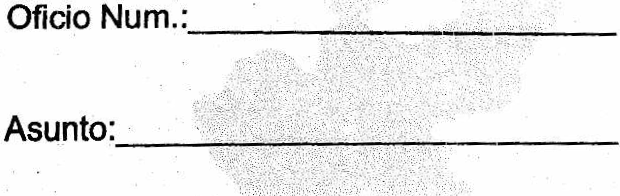 SAN JUAN DE LOS LAGOSDIRECCIÓN  DEDESARROLLO  SOOAL---c::::::c: •GOBIERN<) CIPfuTA   DE ASISTENCIAS  Y DECLARATORIA  DEL QUÓRUM  LEGAL.En uso·de la voz el REGIDORA EN FUNCIONES C. RUTH ARCELIA GUTIÉRREZ MARTÍN, en sucarácter de Presidente de la Comisión Edilicia :de  DESARROLLO SOCIAL, contando con la presencia del Director de Desarrollo Social, C. HANCY GEOVANNI MÁRQUEZ MONTERO queactuamos en el levantamiento de la presente) en apoyo estos último y como integrante único y Presidente de la Comisión Edilicia de DESARROLLO SOCIAL Y REGIDORA EN FUNCIONES C. RUTH ARCELIA GUTIÉRREZ MARTÍN.Ante la asistencia del suscrito y de conformidad a lo establecido en el Reglamento Interiordel Municipio de San Juan de los Lagos, Jalisco, se declara que por obviedad existe Quórum.Legal para sesionar;11.           APROBACIÓN DEL ORDEN DEL DÍA.En el Desahogo del SegundoPunto del Orden qel día. En uso de la voz de la REGIDORA EN FUNCIONES C. RUTH ARCELIA GUTIÉRREZ M,A.RTÍN, en su carácter de Presidente de la Comisión Edilicia de DESARROLLO SOCIAL, pon a consideración y aprueba el Orden del día propuesto, por lo que, sin ser sometido a votaqión por condición única,SE APRUEBA.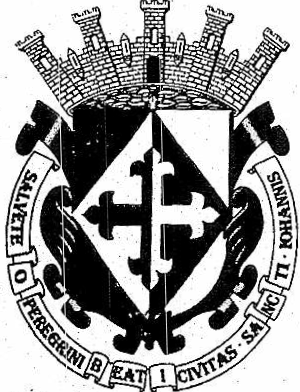 DIRECOÓNDEDESARROLLO  SOOAL---c::c •3 de 4H. AYUNTAMIENTO   CONSTITUCIONALSAN JUAN DE LOS LAGOSOficio    Num.=·------"--'------,-,----Asunto:._ ----"'------'-"--GOBIERN<lf'f CIPfiEVISIÓN DE CORRESPONDENCIA.En el Desahogo del Tercer Punto del Or,den del día. En uso de la voz del REGIDORA EN FUNCIONES C. RUTH ARCELIA GUTIÉRREZ M;ARTÍN, hace referencia donde el programa federal solicita información y documentación de los beneficiarios del programa Seguro de Vida para Jefas de FamiliaIV.         ASUNTOS GENERALESEn  uso  de  la  voz   del  REGIDORA   EN  !FUNCIONES  C.   RUTH  ARCELIA   GUTIÉRREZ;MARTÍN, en su carácter de Presidente de la 'Comisión Edilicia de DESARROLLO SOCIAL, informo que, de la organización e itinerario par:a realizar el recorrido en nuestro Munici19io de San Juan en donde se ejecutara el levantamiento de encuestas para dar el banderazo del programa de Calentadores Solares.SE ACUERDA.Se acuerda que el personal de la dependencia Director de Desarrollo Social, serán junto con personal del Estado, serán Jos encargados de la realización de dicho acuerdo.Se acurdo de la dependencia de Desarrollo Social, la cual es la encarga  delprograma Seguro de Vida para Jefas de Familia, realizara la convocatoria para la recaudación de los documentos requeridos por dicho programa.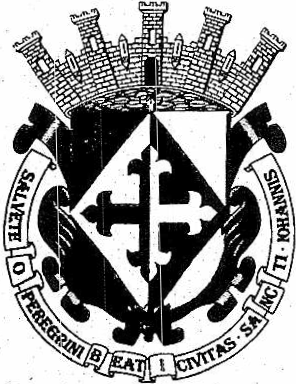 DIRECCIÓN DEDESARROLLO  SOCIALGOBIERNO MUNICIPAL4 deH. AYUNTAMIENTO   CONSTITUCIONALSAN JUAN DE LOS LAGOSOficio Num.:	-----''-----Asunto:_-'---'-"--'-...,..-.:_,_	_VI.	CLAUSURA DE LA SESION.ATENTAMENTE"2017, año del centenario de la promulgación de la Constitución Política de los Estados Unidos Mexicanos y de la Constit ción Política ,del Estado Libre y Soberano de Jalisco y del natalicio de Juan Rulfo."c;&_tt¿iRlJTHARCeuÁ GUTIÉRREZ MA!gREGIDORA DE LA COMISIÓN EDILICIA DE DES(AAOLLO SOCIAL.	\: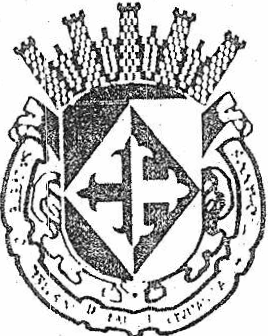 H. AYUNTAMIENTO CONSTITUCIONALOIRECC!ON  DEDESARROLLO   SOCIALSAN JUAN DE LOS LAGOS, JALISCO .C. HANCY GEOVANNI MÁRQUEZ MONTERO.DIRECTOR DE DESA:RROLLO SOCIAL.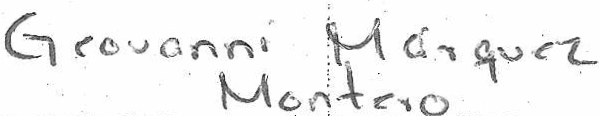 áfiP